                              RESUME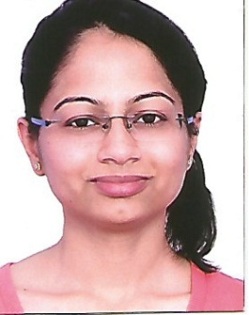 Dr PRACHIMobile- 9999114405Email- prachikansalaggarwal@gmail.comCurrent Location- New Delhi CAREER OBJECTIVESeeking to join a reputed health organization as a Pediatrician to learn more, serve patients and children and take care of them.PROFESSIONAL EFFICIENCY-Thorough knowledge of child health
-Good interpersonal skills
-Love children and to interact with themEDUCATIONAL QUALIFICATIONSDoctor in Medicine (M.D. Pediatrics) from PGIMER and Dr RML hospital, New DelhiBachelor in Medicine and Bachelor in surgery(M.B.B.S) from Vardhman Mahavir Medical College and safdurjung hospital, New DelhiHSC from GRM public school, Nangloi DelhiSSC from K.L. Arya D.A.V Public school, Hisar (Haryana) INTERNSHIPVARDHMAN MAHAVIR MEDICAL COLLEGE AND SAFDURJUNG HOSPITAL, DELHITenure- 16/01/2012 to 16/01/2013PUBLICATIONSDevki Nandan, Prachi Kansal, Neha Patharia, Parul Goyal “Induced sputum nitrite levels correlate with clinical asthma parameters in children aged 7-18 years with mild to moderate persistent asthma” JOURNAL OF LABORATORY PHYSIAN 2016  |  Volume : 8  |  Issue : 2  |  Page : 90-95RESPONSIBILITIES-Providing medical care to the infants, children, and adolescents.-Treating genetic variance and growth related matters.-Taking care of different aspects of growth and development of organ systems of the children -Dealing with legal responsibility of children and also their privacy -Providing assistance to the parents, family and guardians of the children so the necessary care is taken-Assist seniors doctors and also take their advice as and when necessaryPERSONAL DETAILSDate of Birth- 10th April 1990Marital Status-MarriedHusband- Dr Sachin Aggarwal (M.D. Pathology) Father – Mr. T C Kansal (Executive Engineer in DHBVN)Mother- Mrs. Neeta Kansal (Housewife)Brother-Mr. Rijul Kansal(Engineer)Permanent Address-D130, Antariksh Apparments, Sector-14 Extension, Rohini, Delhi